ANALIZA STANU GOSPODARKI ODPADAMI KOMUNALNYMI NA TERENIEGMINY NOWE BRZESKOZA 2021 ROK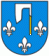 Nowe Brzesko, wrzesień 2022 rokuWstępDokument ten stanowi roczną analizę stanu gospodarki odpadami komunalnymi na terenie Gminy Nowe Brzesko, sporządzoną w celu weryfikacji możliwości technicznych i organizacyjnych gminy w zakresie gospodarowania odpadami komunalnymi.Analiza swoim zakresem obejmuje:1) Możliwości przetwarzania zmieszanych odpadów komunalnych, odpadów zielonych oraz pozostałości z sortowania i pozostałości z mechaniczno-biologicznego przetwarzania odpadów komunalnych przeznaczonych do składowania, 2) Potrzeby inwestycyjne związane z gospodarowaniem odpadami komunalnymi 3) Koszty poniesione w związku z odbieraniem, odzyskiem, recyklingiem i unieszkodliwianiem odpadów komunalnych 4) Liczbę mieszkańców 5) Liczbę właścicieli nieruchomości, którzy nie zawarli umowy, o której mowa w art. 6 ust. 1, w imieniu których gmina powinna podjąć działania, o których mowa w art. 6 ust. 6-12 6) Ilość odpadów komunalnych wytwarzanych na terenie gminy, 7) Ilość zmieszanych odpadów komunalnych, odpadów zielonych odbieranych z terenu gminy oraz powstających z przetwarzania odpadów komunalnych pozostałości z sortowania i pozostałości z mechaniczno – biologicznego przetwarzania odpadów komunalnych przeznaczonych do składowaniaPodstawa prawna sporządzenia analizy: Analizę sporządzono na podstawie art. 3 ust. 2 pkt. 10 w związku z art. 9tb ustawy z dnia 13 września 1996 r. o utrzymaniu czystości i porządku w gminach (.Dz.U.2021.888 j.t.), gdzie określony został wymagany zakres takiej analizy.Zakres przedmiotowej analizy częściowo pokrywa się z rocznym Sprawozdaniem z realizacjizadań z zakresu gospodarowania odpadami komunalnymi, sporządzanym przez gminę, napodstawie art. 9q cyt. ustawy, celem jego przedłożenia Marszałkowi Województwa Małopolskiego oraz Małopolskiemu Wojewódzkiemu Inspektorowi Ochrony Środowiska w terminie do 31 marca roku następującego po roku, którego dotyczy.System gospodarowania odpadami komunalnymi w 2021 roku.Gospodarowanie odpadami komunalnymi na terenie Gminy Nowe Brzesko zostało uregulowane na
podstawie następujących aktów prawnych:- Ustawa z dnia 13 września 1996 r. o utrzymaniu czystości i porządku w gminach (Dz. U. z 2021 r . poz. 888 z późn. zm.),
- Ustawa z dnia 14 grudnia 2012 r. o odpadach (Dz. U. z 2021 r. poz. 779 z późn. zm.),
- Rozporządzenie Ministra Klimatu z dnia 2 stycznia 2020 r. w sprawie katalogu odpadów (Dz. U.
poz. 10),
- Rozporządzenie Ministra Środowiska z dnia 15 grudnia 2017 r. w sprawie poziomów ograniczenia
składowania masy odpadów komunalnych ulegających biodegradacji (Dz. U. poz. 2412),- Rozporządzenie Ministra Klimatu i Środowiska z dnia 3 sierpnia 2021 r. w sprawie poziomów przygotowania do ponownego użycia i recyklingu odpadów komunalnych (Dz.U. z 2021 poz. 1530),UCHWAŁA Nr XXII/162/20 Rady Miejskiej Nowe Brzesko z dnia 30 października 2020r. w sprawie: ustalenia stawki za gospodarowanie odpadami komunalnymi.UCHWAŁA Nr XXIV/230/21 Rady Miejskiej Nowe Brzesko z dnia 9 grudnia 2021r.w sprawie: zmiany uchwały Nr XXIII/154/2012 Rady  Miejskiej Nowe Brzesko z dnia 9 listopada 2012r. w sprawie terminu, częstotliwości i trybu uiszczania opłaty za gospodarowanie odpadami komunalnymi przez właścicieli nieruchomości, na których zamieszkują mieszkańcy. UCHWAŁA NR.XII/95/2019 Rada Miejska Nowe Brzesko z dnia 5 grudnia 2019r.w sprawie: uchwalenia wzoru deklaracji o wysokości opłat za gospodarowanie odpadami komunalnymi składanej przez właścicieli nieruchomości położonych na terenie Gminy Nowe Brzesko.UCHWAŁA Nr XXIII/133/2016 Rady Miejskiej Nowe Brzesko z dnia 29 grudnia 2016r. w sprawie: określenia górnych stawek opłat za usługi odbioru odpadów komunalnych oraz opróżniania zbiorników bezodpływowych i transportu nieczystości ciekłych ponoszonych przez właścicieli nieruchomości, którzy nie są obowiązani do ponoszenia opłat za gospodarowanie odpadami komunalnymi na rzecz gminy.UCHWAŁA Nr XXII/153/2012 Rady Miejskiej Nowe Brzesko z dnia 9 listopada 2012r. w sprawie: wyboru metody ustalania opłaty za gospodarowanie odpadami komunalnymi. UCHWAŁA Nr X/84/2019 Rady Miejskiej Nowe Brzesko z dnia 30 września 2019r.w sprawie: Regulaminu utrzymania czystości i porządku na terenie Gminy Nowe Brzesko.UCHWAŁA Nr XIII/100/2019 Rady Miejskiej Nowe Brzesko z dnia 30 grudnia 2019r. w sprawie: zmiany Regulaminu utrzymania czystości i porządku na terenie Gminy Nowe Brzesko.UCHWAŁA Nr XXII/160/20 Rady Miejskiej Nowe Brzesko z dnia 30 października 2020r. w sprawie: określenia szczegółowego sposobu i zakresu świadczenia usług w zakresie odbierania odpadów komunalnych od właścicieli nieruchomości.UCHWAŁA Nr XXII/161/20 Rady Miejskiej Nowe Brzesko z dnia 30 października 2020r. w sprawie: zmiany Regulaminu utrzymania czystości i porządku na terenie Gminy Nowe Brzesko.Odpady odebrane zostały od właścicieli nieruchomości zamieszkałych, na terenie Gminy Nowe Brzesko . Odpady komunalne z terenu Gminy Nowe Brzesko w 2021 roku odbierane były jako odpady zbierane w sposób selektywny.
Właściciele nieruchomości obowiązani byli do prowadzenia selektywnego zbierania następujących rodzajów odpadów:  papieru, tworzywa sztucznego, opakowań wielomateriałowych i metalu,  szkła, przeterminowanych leków i chemikaliów, zużytych baterii i akumulatorów,  zużytego sprzętu elektrycznego i elektronicznego,  mebli i innych odpadów wielkogabarytowych,  odpadów budowlanych i rozbiórkowych stanowiących odpady komunalne,  zużytych opon, bioodpady, popiołu,  tekstyliów i odzieży, odpadów niekwalifikujących się do odpadów medycznych powstałych w gospodarstwa domowych w wyniku przyjmowania produktów leczniczych w formie iniekcji i prowadzenia monitoringu poziomu substancji we krwi w szczególności igieł i strzykawek.Na terenie Gminy Nowe Brzesko w 2021 roku, obowiązywał system mieszany (workowo -pojemnikowy) zbiórki odpadów komunalnych. Niesegregowane odpady komunalne były gromadzone w pojemnikach o pojemności 120l, 240l i l100l. Odpady zbierane selektywnie gromadzone były w workach. Worki w odpowiednich kolorach: żółtym (metale i tworzywa sztuczne) i zielonym (odpady ze szkła, w tym odpady opakowaniowe), niebieskim (odpady z papieru, w tym tektury, odpady opakowaniowe z papieru i odpady opakowaniowe z tektury), brązowy (bioodpady), szary (popiół z palenisk domowych),  zapewniał Wykonawca usługi w zakresie odbioru odpadów komunalnych.
Ponadto mieszkańcy mogli nieodpłatnie oddawać odpady do znajdującego się na terenie Gminy
Nowe Brzesko Punktu Selektywnej Zbiórki Odpadów Komunalnych (PSZOK). 
Usługę w zakresie odbioru i zagospodarowania odpadów komunalnych od właścicieli nieruchomości zamieszkałych na terenie gminy Nowe Brzesko w roku 2021 świadczyła firma Przedsiębiorstwo Wielobranżowe „MIKI” Mieczysław Jakubowski, z siedzibą: ul. Nad Drwiną 33, 30-841 Kraków. 
Opłatę za gospodarowanie odpadami komunalnymi na terenie Gminy Nowe Brzesko powstającymi na nieruchomościach zamieszkałych stanowił iloczyn liczby mieszkańców zamieszkujących daną nieruchomość oraz stawki opłaty.Na terenie Gminy Nowe Brzesko w 2021 roku obowiązywały następujące stawki miesięczne za gospodarowanie odpadami komunalnymi: - stawka opłaty za gospodarowanie odpadami komunalnymi w wysokości 34 zł miesięcznie od osoby, - ustalone zostało zwolnienie z części opłaty za gospodarowanie odpadami komunalnymi właścicieli nieruchomości zabudowanych budynkami mieszkalnymi jednorodzinnymi kompostujących bioodpady stanowiące odpady komunalne w kompostowniku przydomowym w wysokości 4,00zł od osoby. - jeżeli właściciel nieruchomości nie wypełnia obowiązku zbierania odpadów komunalnych w sposób selektywny, ustalona została podwyższona stawka opłaty za gospodarowanie odpadami komunalnymi w wysokości 68,00 zł miesięcznie od osoby.  Możliwości przetwarzania zmieszanych odpadów komunalnych, odpadów zielonych oraz pozostałości z sortowania i pozostałości z mechaniczno- biologicznego przetwarzania odpadów komunalnych przeznaczonych do składowania.Na terenie Gminy Nowe Brzesko nie ma możliwości przetwarzania  odpadów komunalnych, odpadów zielonych oraz pozostałości z sortowania i pozostałości z mechaniczno-biologicznego przetwarzania odpadów komunalnych przeznaczonych do składowania, ponieważ brak jest  na terenie gminy instalacji przeznaczonej do tego celu.  Znaczną część odpadów zielonych z uwagi na to, że Gmina Nowe Brzesko jest gminą miejsko-wiejską jest kompostowana na przydomowych kompostownikach. W roku 2021 zgodnie z danymi pochodzącymi ze sprawozdań przedsiębiorców, odpady odbierane z terenu Gminy Nowe Brzesko trafiły do następujących Instalacji Regionalnych:- niesegregowane (zmieszane) odpady komunalne o kodzie 2003011. MPGK Sp. z o.o. Zakład Mechaniczno-Biologicznego Przetwarzania Odpadów, 41-800 Zabrze, ul. Cmentarna 19F2.Zakład Segregacji i Kompostowania Odpadów FCC Tarnobrzeg SP. Z O.O., 39-400 Tarnobrzeg, ul. Strefowa 83. Instalacja komunalna do mechaniczno- biologicznego przetwarzania odpadów komunalnych, 30-741 Kraków, ul. Nad Drwiną 334. MBP MIKI Recykling Sp. z o.o., 30-741 Kraków, ul. Nad Drwiną 33- odpady ulegające biodegradacji (zielone) o kodzie 200201Kompostownia F.U.H. KOP-EKO Karol Trzupek, 32-420 Gdów, Zalesiany 1Potrzeby inwestycyjne związane z gospodarowaniem odpadami komunalnymi.Na terenie Gminy Nowe Brzesko funkcjonuje Punkt Selektywnej Zbiórki Odpadów Komunalnych, który zlokalizowany jest przy ul. Przemysłowej w Nowym Brzesku. Zadanie to jest zadaniem obligatoryjnym wyznaczonym zapisem art. 3 ust.1 pkt. 6 ustawy u.c.p.Do punktu można oddawać wyłącznie odpady zebrane w sposób selektywny oraz dostarczenie ich w sposób umożliwiający ich selektywne odbieranie. Poniższa tabela przedstawia ilość odpadów oddanych przez mieszkańców do PSZOK w roku 2021:Koszty poniesione w związku z  odbieraniem, odzyskiem, recyklingiem i unieszkodliwianiem odpadów komunalnych.Za odbiór i zagospodarowanie odpadów od właścicieli nieruchomości zamieszkałych oraz
za prowadzenie PSZOK Gmina poniosła koszty realizowanej przez firmę, która wygrała
przetarg, usługi w wysokości  1 474 583,24 zł brutto.Dochody z tytułu opłat za gospodarowanie odpadami komunalnymi wraz z zaległościami - 1 732 452,05 złNależności pozostałe do zapłaty na dzień 31.12.2021r. wyniosły łącznie 208 194,42 zł, w tym z tytułu:-opłaty za gospodarowanie odpadami komunalnymi 196 797,08zł (w tym zaległość 196797,08zł)-odsetek 8 696,34zł- koszty upomnień 2 701,00złLiczba mieszkańców.Wg ewidencji ludności prowadzonej przez Urząd Gminy i Miasta Nowe Brzesko, liczba mieszkańców w 2021 roku wyniosła 5548, natomiast liczba osób objętych gminnym systemem gospodarowania odpadami na podstawie złożonych w tutejszym urzędzie deklaracji wyniosła 4927. Różnica pomiędzy ilością osób objętych gminnym systemem odpadów komunalnych, a liczbą osób wynikających z ewidencji ludności wynika z faktu, iż wielu mieszkańców meldunek posiada na terenie Gminy Nowe Brzesko, a w rzeczywistości zamieszkują poza terenem gminy bądź poza granicami naszego kraju. Liczba właścicieli nieruchomości, którzy nie zawarli umowy, o której mowa w art. 6 ust. 1, w imieniu których gmina powinna podjąć działania, o których mowa w art. 6 ust. 6-12.Zgodnie z brzmieniem  art. 6 ust. 1  ustawy o utrzymaniu czystości i porządku w gminach właściciele nieruchomości, którzy pozbywają się z terenu nieruchomości nieczystości ciekłych, oraz właściciele nieruchomości, którzy nie są obowiązani do ponoszenia opłat za gospodarowanie odpadami komunalnymi na rzecz gminy, wykonując obowiązek pozbywania się zebranych na terenie nieruchomości odpadów komunalnych oraz nieczystości  ciekłych w sposób zgodny z przepisami ustawy i przepisami odrębnymi, są obowiązani do udokumentowania w formie umowy korzystania z usług wykonywanych przez:- gminną jednostkę organizacyjną lub przedsiębiorcę posiadającego zezwolenie na prowadzenie działalności w zakresie opróżniania zbiorników bezodpływowych i transportu nieczystości ciekłych lub- gminną jednostkę organizacyjną lub przedsiębiorcę odbierającego odpady komunalne od właścicieli nieruchomości, wpisanego do rejestru działalności regulowanej- przez okazanie takich umów i dowodów uiszczania opłat za te usługiUrząd Gminy i Miasta Nowe Brzesko podjął działania kontrolne  w zakresie opróżniania zbiorników bezodpływowych w przypadku 15 właścicieli nieruchomości. W 2021r. Gmina nie podjęła działań mających na celu kontrolę umów oraz dowodów uiszczania opłat za odbiór odpadów powstałych w wyniku prowadzonych działalności.Ilość odpadów komunalnych wytwarzanych na terenie gminy.Ilość odpadów komunalnych odebranych w 2021 roku z terenu gminy Nowe Brzesko:Ilość niesegregowanych (zmieszanych) odpadów komunalnych i bioodpadów  stanowiących odpady komunalne, odbieranych z terenu gminy oraz przeznaczonych do składowania pozostałości z sortowania odpadów komunalnych i pozostałości z procesu mechaniczno- biologicznego przetwarzania niesegregowanych (zmieszanych) odpadów komunalnych. Masa odpadów o kodzie 19 12 12 powstających z przetwarzania odpadów komunalnych przekazana do składowania wynosiła 0,414 Mg. Informacja o osiągniętych poziomach recyklingu.Osiągnięty poziom recyklingu, przygotowania do ponownego użycia odpadów komunalnych- 31%.Osiągnięty poziom recyklingu, przygotowania do ponownego użycia i odzysku innymi metodami innych niż niebezpieczne odpadów budowlanych i rozbiórkowych- 97%.RODZAJ ODPADURAZEM15 01 01 Opakowania z papieru i tektury0,8215 01 02 Opakowania z tworzyw sztucznych5,715 01 07 Opakowania ze szkła3,3217 01 07 Zmieszane odpady z betonu, gruzu ceglanego, odpadowych materiałów ceramicznych i elementów wyposażenia inne niż wymienione w 17 01 0623,3817 09 04 Zmieszane odpady z budowy, remontów i demontażu inne niż wymienione w 170901, 170902, 1709030,620 01 01 Papier i tekt.1,120 01 36 Zużyte urządzenia elektryczne i elektroniczne inne niż wymienione w 20 01 21, 20 01 23 i 20 01 358,1520 02 01 Odpady ulegające biodegradacji0,9220 01 99 Inne nie wymienione frakcje  zbierane w sposób selektywny0,0220 03 07 Odpady wielkogabarytowe29,4320 03 99 Odpady komunalne  nie wymienione w innych podgrupach1,5616 01 03 Zużyte opony3,320 01 11 Tekstylia0,3820 01 10 Odzież1,6620 01 32 Leki inne niż wymienione w 20 01 310,0415 01 10* Opakowania zawierające pozostałości substancji niebezpiecznych lub nimi zanieczyszczone (np. środkami ochrony roślin I i II klasy toksyczności- bardzo toksyczne i toksyczne)0,4Suma80,78WYDATKIWYDATKIWYKONANIELprodzaj wydatków1.Wydatki związane z odbieraniem, transport, zbieranie, odzysk i unieszkodliwianie odpadów komunalnych1 539 488,13 zł  3.Obsługa administracyjna systemu ( wraz z wynagrodzeniami i pochodnymi, utrzymaniem PSZOK, zakup koszy)160 056,21 złSuma 1 699 544,34 złLp.DOCHODY KWOTA1.Przypis (opłata za gospodarowanie odpadami komunalnymi)1 918 165,72zł2Dochody wykonane1 732 452,05zł2.1.Opłata za gospodarowanie odpadami komunalnymi1 728 974,64zł2.2.Koszty upomnienia1 114,00zł2.3.Odsetki2 363,41złKod odebranych odpadów komunalnychRodzaj odebranych odpadów komunalnychMasa odebranych odpadów komunalnych (Mg)20 03 01Niesegregowane (zmieszane) odpady komunalne463,36015 01 01Opakowania z papieru i tektury62,4315 01 02Opakowania z tworzyw sztucznych50,7215 01 07Opakowania ze szkła137,6815 01 04Opakowania z metali1,9720 01 01Papier i tektura18,0620 01 36Zużyte urządzenia elektryczne i elektroniczne inne niż wymienione w 20 01 21, 20 01 23 i 20 01 351,220 01 39Tworzywa sztuczne15,2820 02 01Odpady ulegające biodegradacji27,6920 01 99Inne niewymienione frakcje zbierane w sposób selektywny442,2920 03 07Odpady wielkogabarytowe51,820 03 99Odpady komunalne nie wymienione w innych podgrupach170,9216 01 03Zużyte opony1,2620 01 34Baterie i akumulatory inne niż wymienione w 20 01 330,02